This application should be completed in accordance with College / Portfolio requirements as well as the University’s Overseas Conference Scheme Rules (refer: www.flinders.edu.au/ppmanual/staff/leave/overseas-conference.cfm).  Additional information may be attached if necessary.  To complete the form electronically, simply tab from cell to cell.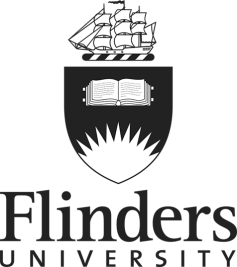 APPLICATION FOR SUPPORT FROM THE OVERSEAS CONFERENCE FUND(HR/OCL)effective 09/17SECTION A : TO BE COMPLETED BY APPLICANTSECTION A : TO BE COMPLETED BY APPLICANTSECTION A : TO BE COMPLETED BY APPLICANTSECTION A : TO BE COMPLETED BY APPLICANTSECTION A : TO BE COMPLETED BY APPLICANTSECTION A : TO BE COMPLETED BY APPLICANTSECTION A : TO BE COMPLETED BY APPLICANTSECTION A : TO BE COMPLETED BY APPLICANTSECTION A : TO BE COMPLETED BY APPLICANTSECTION A : TO BE COMPLETED BY APPLICANTSECTION A : TO BE COMPLETED BY APPLICANTSECTION A : TO BE COMPLETED BY APPLICANTSECTION A : TO BE COMPLETED BY APPLICANTSECTION A : TO BE COMPLETED BY APPLICANTName:Payroll No:Payroll No:Payroll No:Payroll No:Discipline/Division:College/Portfolio:Conference Title:Conference Location:State why you consider the conference to be of international standing:State why you consider the conference to be of international standing:State why you consider the conference to be of international standing:State why you consider the conference to be of international standing:State why you consider the conference to be of international standing:State why you consider the conference to be of international standing:State why you consider the conference to be of international standing:State why you consider the conference to be of international standing:State why you consider the conference to be of international standing:State why you consider the conference to be of international standing:State why you consider the conference to be of international standing:State why you consider the conference to be of international standing:State why you consider the conference to be of international standing:State why you consider the conference to be of international standing:Details of applicant’s contribution to the conference:  (Attach relevant documents such as notice of announcement of conference, letter of invitation to make a contribution, and acknowledgement of acceptance of a contribution to the programme. If you have offered a paper or poster session contribution but have not yet had confirmation of acceptance, please attach correspondence. Financial support may be approved subject to late evidence of acceptance of a contribution.)Details of applicant’s contribution to the conference:  (Attach relevant documents such as notice of announcement of conference, letter of invitation to make a contribution, and acknowledgement of acceptance of a contribution to the programme. If you have offered a paper or poster session contribution but have not yet had confirmation of acceptance, please attach correspondence. Financial support may be approved subject to late evidence of acceptance of a contribution.)Details of applicant’s contribution to the conference:  (Attach relevant documents such as notice of announcement of conference, letter of invitation to make a contribution, and acknowledgement of acceptance of a contribution to the programme. If you have offered a paper or poster session contribution but have not yet had confirmation of acceptance, please attach correspondence. Financial support may be approved subject to late evidence of acceptance of a contribution.)Details of applicant’s contribution to the conference:  (Attach relevant documents such as notice of announcement of conference, letter of invitation to make a contribution, and acknowledgement of acceptance of a contribution to the programme. If you have offered a paper or poster session contribution but have not yet had confirmation of acceptance, please attach correspondence. Financial support may be approved subject to late evidence of acceptance of a contribution.)Details of applicant’s contribution to the conference:  (Attach relevant documents such as notice of announcement of conference, letter of invitation to make a contribution, and acknowledgement of acceptance of a contribution to the programme. If you have offered a paper or poster session contribution but have not yet had confirmation of acceptance, please attach correspondence. Financial support may be approved subject to late evidence of acceptance of a contribution.)Details of applicant’s contribution to the conference:  (Attach relevant documents such as notice of announcement of conference, letter of invitation to make a contribution, and acknowledgement of acceptance of a contribution to the programme. If you have offered a paper or poster session contribution but have not yet had confirmation of acceptance, please attach correspondence. Financial support may be approved subject to late evidence of acceptance of a contribution.)Details of applicant’s contribution to the conference:  (Attach relevant documents such as notice of announcement of conference, letter of invitation to make a contribution, and acknowledgement of acceptance of a contribution to the programme. If you have offered a paper or poster session contribution but have not yet had confirmation of acceptance, please attach correspondence. Financial support may be approved subject to late evidence of acceptance of a contribution.)Details of applicant’s contribution to the conference:  (Attach relevant documents such as notice of announcement of conference, letter of invitation to make a contribution, and acknowledgement of acceptance of a contribution to the programme. If you have offered a paper or poster session contribution but have not yet had confirmation of acceptance, please attach correspondence. Financial support may be approved subject to late evidence of acceptance of a contribution.)Details of applicant’s contribution to the conference:  (Attach relevant documents such as notice of announcement of conference, letter of invitation to make a contribution, and acknowledgement of acceptance of a contribution to the programme. If you have offered a paper or poster session contribution but have not yet had confirmation of acceptance, please attach correspondence. Financial support may be approved subject to late evidence of acceptance of a contribution.)Details of applicant’s contribution to the conference:  (Attach relevant documents such as notice of announcement of conference, letter of invitation to make a contribution, and acknowledgement of acceptance of a contribution to the programme. If you have offered a paper or poster session contribution but have not yet had confirmation of acceptance, please attach correspondence. Financial support may be approved subject to late evidence of acceptance of a contribution.)Details of applicant’s contribution to the conference:  (Attach relevant documents such as notice of announcement of conference, letter of invitation to make a contribution, and acknowledgement of acceptance of a contribution to the programme. If you have offered a paper or poster session contribution but have not yet had confirmation of acceptance, please attach correspondence. Financial support may be approved subject to late evidence of acceptance of a contribution.)Details of applicant’s contribution to the conference:  (Attach relevant documents such as notice of announcement of conference, letter of invitation to make a contribution, and acknowledgement of acceptance of a contribution to the programme. If you have offered a paper or poster session contribution but have not yet had confirmation of acceptance, please attach correspondence. Financial support may be approved subject to late evidence of acceptance of a contribution.)Details of applicant’s contribution to the conference:  (Attach relevant documents such as notice of announcement of conference, letter of invitation to make a contribution, and acknowledgement of acceptance of a contribution to the programme. If you have offered a paper or poster session contribution but have not yet had confirmation of acceptance, please attach correspondence. Financial support may be approved subject to late evidence of acceptance of a contribution.)Details of applicant’s contribution to the conference:  (Attach relevant documents such as notice of announcement of conference, letter of invitation to make a contribution, and acknowledgement of acceptance of a contribution to the programme. If you have offered a paper or poster session contribution but have not yet had confirmation of acceptance, please attach correspondence. Financial support may be approved subject to late evidence of acceptance of a contribution.)Conference dates:Conference dates:Conference dates:Conference dates:From:To:Total period of absence from University:*Total period of absence from University:*Total period of absence from University:*Total period of absence from University:*From:To:*The period of absence to attend the conference, and any adjoining period of additional absence, is to be arranged with the Dean (People & Resources) / Head of Division in accordance with the University's Academic Staff Absences policy.*The period of absence to attend the conference, and any adjoining period of additional absence, is to be arranged with the Dean (People & Resources) / Head of Division in accordance with the University's Academic Staff Absences policy.*The period of absence to attend the conference, and any adjoining period of additional absence, is to be arranged with the Dean (People & Resources) / Head of Division in accordance with the University's Academic Staff Absences policy.*The period of absence to attend the conference, and any adjoining period of additional absence, is to be arranged with the Dean (People & Resources) / Head of Division in accordance with the University's Academic Staff Absences policy.*The period of absence to attend the conference, and any adjoining period of additional absence, is to be arranged with the Dean (People & Resources) / Head of Division in accordance with the University's Academic Staff Absences policy.*The period of absence to attend the conference, and any adjoining period of additional absence, is to be arranged with the Dean (People & Resources) / Head of Division in accordance with the University's Academic Staff Absences policy.*The period of absence to attend the conference, and any adjoining period of additional absence, is to be arranged with the Dean (People & Resources) / Head of Division in accordance with the University's Academic Staff Absences policy.*The period of absence to attend the conference, and any adjoining period of additional absence, is to be arranged with the Dean (People & Resources) / Head of Division in accordance with the University's Academic Staff Absences policy.*The period of absence to attend the conference, and any adjoining period of additional absence, is to be arranged with the Dean (People & Resources) / Head of Division in accordance with the University's Academic Staff Absences policy.*The period of absence to attend the conference, and any adjoining period of additional absence, is to be arranged with the Dean (People & Resources) / Head of Division in accordance with the University's Academic Staff Absences policy.*The period of absence to attend the conference, and any adjoining period of additional absence, is to be arranged with the Dean (People & Resources) / Head of Division in accordance with the University's Academic Staff Absences policy.*The period of absence to attend the conference, and any adjoining period of additional absence, is to be arranged with the Dean (People & Resources) / Head of Division in accordance with the University's Academic Staff Absences policy.*The period of absence to attend the conference, and any adjoining period of additional absence, is to be arranged with the Dean (People & Resources) / Head of Division in accordance with the University's Academic Staff Absences policy.*The period of absence to attend the conference, and any adjoining period of additional absence, is to be arranged with the Dean (People & Resources) / Head of Division in accordance with the University's Academic Staff Absences policy.Financial Matters:Financial Matters:Financial Matters:Financial Matters:Financial Matters:Financial Matters:Financial Matters:Financial Matters:Financial Matters:Financial Matters:Financial Matters:Financial Matters:Financial Matters:Financial Matters:Travel expenses which will be necessarily incurred in attending the conference:Travel expenses which will be necessarily incurred in attending the conference:Travel expenses which will be necessarily incurred in attending the conference:Travel expenses which will be necessarily incurred in attending the conference:Travel expenses which will be necessarily incurred in attending the conference:Travel expenses which will be necessarily incurred in attending the conference:Travel expenses which will be necessarily incurred in attending the conference:Travel expenses which will be necessarily incurred in attending the conference:Travel expenses which will be necessarily incurred in attending the conference:Travel expenses which will be necessarily incurred in attending the conference:Travel expenses which will be necessarily incurred in attending the conference:Travel expenses which will be necessarily incurred in attending the conference:$      $      Financial assistance from conference organisers/other external source(s) received or expected:Financial assistance from conference organisers/other external source(s) received or expected:Financial assistance from conference organisers/other external source(s) received or expected:Financial assistance from conference organisers/other external source(s) received or expected:Financial assistance from conference organisers/other external source(s) received or expected:Financial assistance from conference organisers/other external source(s) received or expected:Financial assistance from conference organisers/other external source(s) received or expected:Financial assistance from conference organisers/other external source(s) received or expected:Financial assistance from conference organisers/other external source(s) received or expected:Financial assistance from conference organisers/other external source(s) received or expected:Financial assistance from conference organisers/other external source(s) received or expected:Financial assistance from conference organisers/other external source(s) received or expected:$      $      Will the expenses be covered personally or paid for using a University or consulting account?       Will the expenses be covered personally or paid for using a University or consulting account?       Will the expenses be covered personally or paid for using a University or consulting account?       Will the expenses be covered personally or paid for using a University or consulting account?       Will the expenses be covered personally or paid for using a University or consulting account?       Will the expenses be covered personally or paid for using a University or consulting account?       Will the expenses be covered personally or paid for using a University or consulting account?       Will the expenses be covered personally or paid for using a University or consulting account?       Will the expenses be covered personally or paid for using a University or consulting account?       Will the expenses be covered personally or paid for using a University or consulting account?       Will the expenses be covered personally or paid for using a University or consulting account?       Will the expenses be covered personally or paid for using a University or consulting account?       Will the expenses be covered personally or paid for using a University or consulting account?       Will the expenses be covered personally or paid for using a University or consulting account?       The costs of the conference will be: The costs of the conference will be: covered personallycovered personallycovered personallypaid using a University/consulting a/cpaid using a University/consulting a/cpaid using a University/consulting a/cpaid using a University/consulting a/cpaid using a University/consulting a/cpaid using a University/consulting a/cpaid using a University/consulting a/cSignature of ApplicantSignature of ApplicantSignature of ApplicantSignature of ApplicantSignature of ApplicantSignature of ApplicantSignature of ApplicantSignature of ApplicantDateDateDateDateDateDateSECTION B : TO BE COMPLETED BY DEAN (PEOPLE & RESOURCES) / HEAD OF DIVISIONSECTION B : TO BE COMPLETED BY DEAN (PEOPLE & RESOURCES) / HEAD OF DIVISIONSECTION B : TO BE COMPLETED BY DEAN (PEOPLE & RESOURCES) / HEAD OF DIVISIONI certify that the proposed absence, which I have approved, is consistent with:the purpose of the Overseas Conference Scheme, andthe maintenance of the teaching, examining and administrative responsibilities of the College/DivisionI certify that the proposed absence, which I have approved, is consistent with:the purpose of the Overseas Conference Scheme, andthe maintenance of the teaching, examining and administrative responsibilities of the College/DivisionI certify that the proposed absence, which I have approved, is consistent with:the purpose of the Overseas Conference Scheme, andthe maintenance of the teaching, examining and administrative responsibilities of the College/DivisionSignature of Dean (P&R) / Division HeadNameDateSECTION C : TO BE COMPLETED BY COLLEGE / PORTFOLIO HEAD (OR AUTHORISED DELEGATE)SECTION C : TO BE COMPLETED BY COLLEGE / PORTFOLIO HEAD (OR AUTHORISED DELEGATE)SECTION C : TO BE COMPLETED BY COLLEGE / PORTFOLIO HEAD (OR AUTHORISED DELEGATE)SECTION C : TO BE COMPLETED BY COLLEGE / PORTFOLIO HEAD (OR AUTHORISED DELEGATE)SECTION C : TO BE COMPLETED BY COLLEGE / PORTFOLIO HEAD (OR AUTHORISED DELEGATE)SECTION C : TO BE COMPLETED BY COLLEGE / PORTFOLIO HEAD (OR AUTHORISED DELEGATE)SECTION C : TO BE COMPLETED BY COLLEGE / PORTFOLIO HEAD (OR AUTHORISED DELEGATE)FINANCIAL SUPPORT:APPROVEDAPPROVEDNOT APPROVEDNOT APPROVEDComments/Conditions:Comments/Conditions:Comments/Conditions:Comments/Conditions:Comments/Conditions:Comments/Conditions:Comments/Conditions:Signature of College / Portfolio HeadSignature of College / Portfolio HeadSignature of College / Portfolio HeadNameNameNameDate